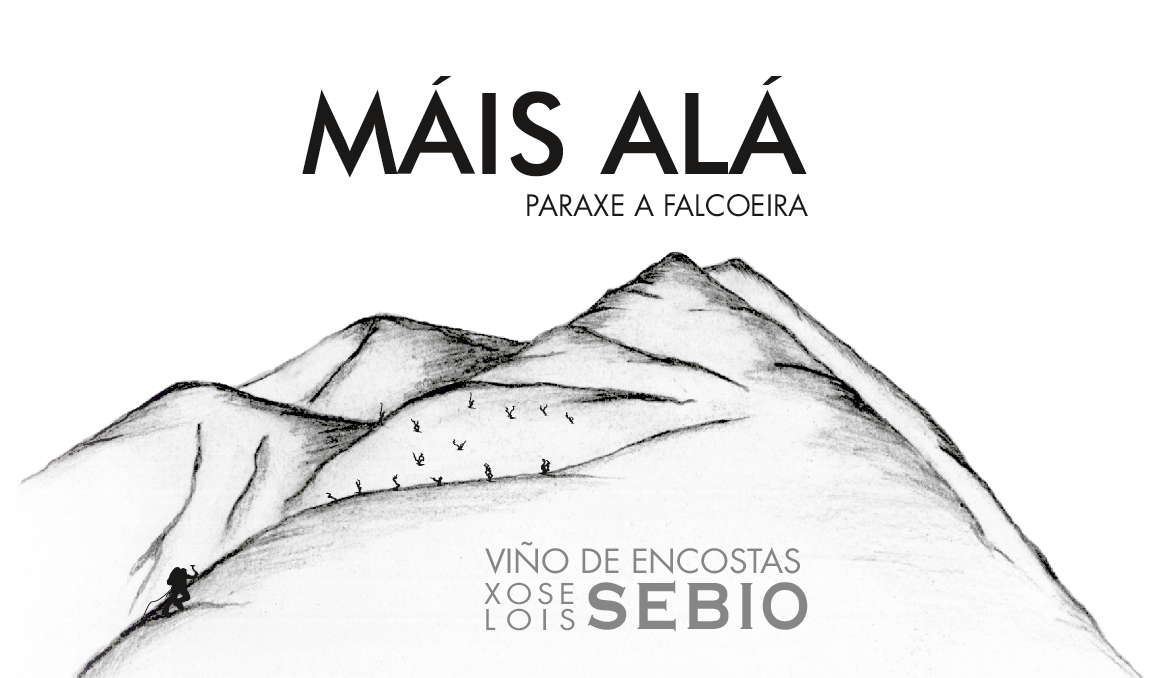                                      Viño de encostas Máis alá 2017Máis alá es el vino de unas uvas de Godello de la zona de A Falcoeira en O Bolo. Una zona alta en ladera de alta pendiente.La extraordinaria frescura y profundidad que proporcionan estas cepas en altura nos aportan  un vino diferente, fluido, elegante y sápido. La altitud supone una mayor frescura y acidez. La fermentación y crianza en barrica, aporta más volumen, dulzor y complejidad. Gran intensidad aromática, mineralidad y frutalidad sobre un fondo cremoso. Su concentración, frescura y finura y su carácter con personalidad, lo hacen diferente. Esta añada de fríos invernales y pocas lluvias en primavera, favorecieron la brotación y  adelantaron el ciclo. Las heladas de abril, arrasaron las viñas con la mitad de espaldera cubierta. Las pocas plantas que se salvaron, sacaron adelante una vendimia muy temprana. Vendimia soleada durante varias semanas, para hacer dos vendimias. Una añada, en que las uvas de la segunda brotación, aportaron la frescura y el equilibrio. ImagenEs una ilustración de las montañas de donde salen las uvas de este vino.  Máis alá es el vino de ladera en altura, un escalador que sube a vendimiar sus cepas a lo alto de la montaña. El reflejo del duro trabajo para conseguir esta uva.VinificaciónAño de frío invernal, primavera cálida y seca, verano de calor y extrema sequía. Poca madurez fenológica y sobremaduración alcohólica en una primera vendimia en agosto.  El equilibrio madurez-frescura se consiguió con la segunda vendimia de principios de octubre, lo  que va a permitir conservar y disfrutar de los vinos durante años. Vendimia sana y óptima.Inicio de fermentación en inox a muy baja temperatura. A continuación llenamos las barricas. Fermentación en barricas de varias capacidades, a baja temperatura. Fermentaciones muy lentas para respetar toda la fruta y personalidad. Crianza larga para integrar la acidez y mejorar la entrada en boca.Notas de cata Aromas de alta intensidad en nariz. Floral, un punto especiado, fruta fresca y recuerdos minerales.  Boca equilibrada, muy amplia, fresco, con fruta muy potente y directa. Elegante y muy carnoso. Final goloso, muy largo y envolvente. Vino con carácter que mejorará en botella.Información técnica Producto Máis alá 2017Productor Xose Lois SebioZona y D.O. A Falcoeira, O Bolo. Sin D.O.Año 2017Tipo de suelo  Arenas graníticas, poco descompuestas, Xabre.Viñas Mezcla de viñas de la zona.Edad cepas 30 añosVariedades  Godello  Densidad plantación 4000 p/Ha.Poda y conducción cordón; empalizada Altitud 600-650 mVendimia   24 de Agosto y 4 de Octubre. Vendimia manualElaboración Fermentación en barrica, a muy baja temperatura con sus lías Fermentación En barricas de 600 y 500L de 2-3 vinos  Maloláctica NoCrianza 10 meses barricas de 600 y 500L de 2-3 vinos  Embotellado   3/7/2018  ( día flor)Grado Alcohólico 13.80 % vol.Azucares Red.  3.1 g/lAcidez Total en tartárico 5.7g/lAcido Málico 1.5 g/l Acidez Volátil 0.6 g/lpH 3.3Sulfuroso Libre 25Sulfuroso total 120Producción 3050 botellas de 750 ml + 50 botellas mágnum Cajas 6 botellas tumbadasInformación y fotos en    www.xlsebio.es